APPROFITTANE e scopri tutti i vantaggi
http://syemme.com/offerta_card.html聽

http://syemme.com/offerta_card2.html聽Rocchietti MauraSyemmeVia Ceretta Inferiore 166 , 10077San Maurizio C.se ( TO)011 9278399348 98 60 589www.syemme.comSimply your move"Semplicemente il tuo movimento"10:44 (11 ore fa)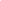 